Jungfischer Kurs 2023 in CuragliaDer Kurs richtet sich an alle Naturfreunde ab dem 13 ten Lebensjahr, welche das Fischen erlernen möchten.Der Kurs wird mit dem Sachkundenachweis Fischerei abgeschlossen. Dieser berechtigt den Inhaber, im Kanton Graubünden und in der ganzen Schweiz Fischereipatente zu erwerben, wo der „SANA“ erforderlich ist.Sprache: DeutschDatum: Samstag, 15. April 2023Zeit: 09.00 Uhr bis ca. 16.00 UhrLokaler FischereigrundkursKurslokal: Aula Curaglia, Via Lucmagn 18, 7184 CuragliaKursleiter : Housi Schwab mit dem Fischereiverein Rhein-MiezAnmeldeadresse: unter «www.anglerausbildung.ch» kann der Kurs aufgerufen und angemeldet werden. Weitere Auskünfte:          Placi Flepp, Tel. 079 406 74 16Oder Housi Schwab, Tel. 079 488 93 83Kurskosten: Fr. 75.—inklusive Getränke und Mittagessen aber ohne Lehrmittelkosten.Vorgängig ist ein entsprechendes Lehrmittel zu beziehen: «www.anglerausbildung.ch»Die beiden angebotenen Lehrmittel sind gleichwertig und eines davon muss vor dem Kurs studiert werden.Erfolgskontrolle: online oder ausnahmsweise auf Anfrage auf PapierKursbeschreibung: Fischereigrundkurs mit allen relevanten Themen wie Tierschutz, Gewässerkunde, Fischkunde, Gerätekunde und Praxisteil am Nachmittag.Wer eine Transportmöglichkeit z.B. ab Disentis braucht, soll sich bitte früh genug melden.Mitbringen: Laptop oder wlan-fähiges Handy, Schreibzeug, Lehrmittel mit Kurstalon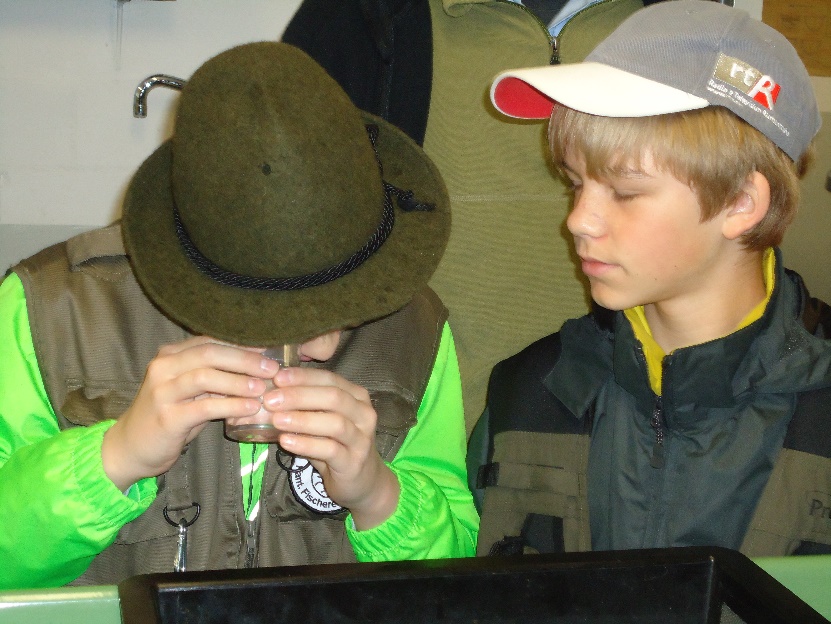 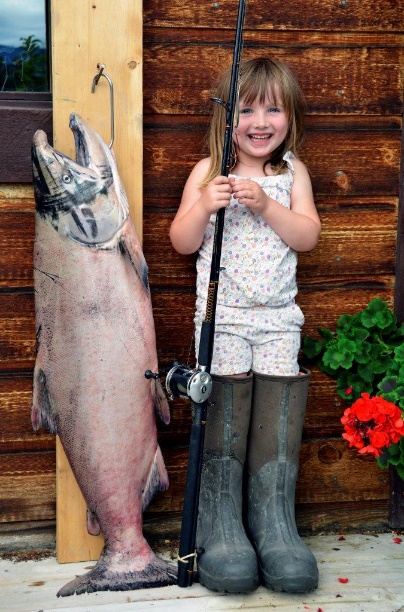 